Annex 1 – GSG Statistical Tools and TechniquesPurposeThe purpose of this document is to provide examples of some of the statistical tools and techniques used by Statisticians and Statistical Data Scientists. This is not an exhaustive list, but serves to demonstrate the areas in which we might expect the profession to be building its technical capability. This list should not be used as a checklist for recruitment. IntroductionAs a professional analytical group within the civil service it is important that we commit to maintaining and building on our technical skills. The statistical tools and techniques listed within this document are key for the statistical profession, and demonstrate how Data Science is fundamental to the work that we do. Whilst this document has been developed primarily with the statistical profession in mind, it is acknowledged that other analytical professions may be able to align or draw benefits from it, as well as those who work with statistics but who are not aligned to a profession. The statistical tools and techniques within this document are presented against the same ‘statistical strands’ that are contained within the GSG Competency Framework: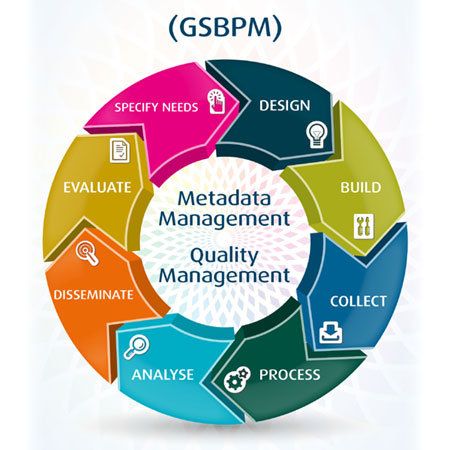 Acquiring data/Understanding customer needs; Data analysis; andPresenting and disseminating data effectively.The statistical tools and techniques contained should not be considered as a checklist of statistical techniques that any individual member of the statistical profession is expected to know. The analytical professions as a whole need members who collectively have a good understanding of these techniques. For each technique we have given examples of their use across the GSS, whether this is in an official statistics release, a methodology paper or annex, or a presentation to a conference.The list of techniques is not exhaustive. Statistics is an enormous discipline which has an impact on so many aspects of modern life, and there are many more techniques and skills that statisticians could use to draw insight from a dataset. For example, Bayesian statistical techniques and thinking do not feature explicitly in this list, but are likely to become more and more useful as we deal with larger and less structured data in the future. As a profession we should value all of these. But the techniques described here constitute a good starting point for a new colleague trying to decide what to learn more about, and a good target for the statistical profession (or analytical professions as a whole) to aim at collectively gaining a sound understanding of.Acquiring data/Understanding customer needsThis statistical strand captures a wide range of statistical principles, tools and techniques that are generally required at the start of the statistical process and which require a breadth of knowledge in order to make the appropriate decisions about data acquisition early on in the statistical process. It will depend on each job role as to the mixture of areas required from this statistical strand, however a flavour is provided here. This statistical strand maps onto the Design, Build and Collect Phases of the GSBPM. The following is covered:Statistical Knowledge requiredExamplesData AnalysisIn this statistical strand, the statistical outputs are produced, examined in detail and made ready for dissemination. The same principles apply regardless of how the data were sourced. It includes ensuring that the data analysis is 'fit for purpose' prior to dissemination to customers.  It will depend on the job role as to the mix of knowledge required from this strand.This statistical strand maps onto the Process and Analyse phases of the GSBPM; aspects of quality are also considered. The following is covered:Useful Statistical Programming LanguagesExamplesPresenting and disseminating data effectivelyThis statistical strand is concerned with the release of the statistical products to customers. It includes all activities associated with assembling and releasing a range of static and dynamic products via a range of channels. These activities support customers to access and use the outputs released by the Department. This statistical strand maps onto the Disseminate and Evaluate phases of the GSBPM. The following is covered:Statistical Knowledge requiredExamplesIdentifying the needs for the statisticsConfirming the needs of stakeholdersEstablishing the high level objectives of the statistical outputsIdentifying the relevant concepts and variables for which data are requiredChecking the extent to which current data sources can meet these demands (this involves researching the data available including administrative and open data sources)Making full use of open data, extracting from the internet/open sources where possible.Preparing the business case to get approval to produce the statisticsDesigning the output (in accordance with customer needs)Designing variable descriptionsDesigning and building the mode of data collectionDesigning and creating the sampling frame (where required)Designing the processing and analysis methodologyBuilding or enhancing dissemination componentsConfiguring workflowsTesting the processesCollecting the data and loading it into a suitable electronic environment for next stage.Acquiring DataPros and cons of using surveys, censuses, administrative data, open data)Open data standardsStorage for administrative data and survey microdataSharing data (e.g. in the Virtual Microdata Lab, other data archives, data labs, Administrative Data Research Centres)Awareness of legal issues around collecting and sharing dataDesign of data collection mechanisms (questionnaires, technology for data acquisition, longitudinal and cross-sectional surveys)Mode effects (quality and cost trade-offs, mixed mode surveys)Data matching (exact matching, probability matching, statistical matching, data linking)Data quality control and monitoring (improving data quality, prevent data contamination)Sampling design (simple random sampling, stratified sampling, probability proportional to size, cluster sampling, the Neyman allocation)Open DataNoSQL databasesHadoopGit and Git hubMachine learningSentiment analysisWeb scrapingApplications across the GSSUseful resourcesDfT: Presentation of administrative data, Traffic countsDfT: Technical report, Processing of National Travel Survey GPS Pilot DataDWP: Collecting and sharing data, Local authority data sharing guideDWP: Family Resources Survey 2010/11 (methodology chapter)MoJ-DWP: Experimental statistics from data share, Linking data on offenders with benefit, employment and income dataONS: GSS Methodology Series, Sample Design Options for an Integrated Household SurveyONS: Sampling a Matching Project to Establish the Linking Quality (GSS Survey Methodology Bulletin, no.72)Scottish Government: Scottish Population Surveys Centralised Weighting ProjectOpen Government Project: data.gov.uk Open Data Institute: GuidesSampling Techniques; Cochrane, W.G.Survey Sampling; Kish, L.GSS Survey Methodology Bulletin (archived website)Price and Quantity Index Numbers; Balk, B. M.International Labour Organisation, Consumer Price Index Manual: Theory and Practice 2004Open DataGSS Data BlogIntegrate data from one or more sources, which may be from a variety of collection modes, e.g. sampled data, administrative data or open data extracts that have been scraped from the webClassify and code the input dataReview and validate to identify potential problems, errors and discrepancies such as outliers, item non-response and miscodingEdit and impute to correct any identified problems and impute for non-response to reduce non-response biasDerive new variables and units for variables and units that are not explicitly provided in the collection but are needed to deliver the required outputsCalculate weights for unit data records according to the methodology created during the design phaseIn the case of sample surveys, weights can be used to ‘gross up’ results to make them representative of the target population, or to adjust for non-response in total enumerationsCalculate aggregates and population totalsThis may include summing data, determining measures of average and dispersion, or applying weights to derive appropriate totals. In the case of sample surveys, sampling errors may also be calculatedFinalise data files in readiness for analysisData are transformed into statistical outputs and includes the production of additional measurements such as indices, trends or seasonally adjusted seriesAnalysis is validated in accordance with the Aqua Book; Interpret and explain the outputs by assessing how well the statistics reflect their initial expectations, viewing the statistics from all perspectives using different tools and carrying out in depth statistical analysesApply disclosure control to ensure that the data do not breach the appropriate rules on confidentiality - this may include checks for primary and secondary disclosure, as well as the application of data suppression or perturbation techniquesFinalise outputs to ensure they are fit for purpose and reach the required quality level. This will include: collating supporting information, including interpretation, commentary, technical notes, briefings, measures of uncertainty, etc.Ensure the confidentiality of individuals/businesses is protected through the application of appropriate disclosure control techniquesStatistical Knowledge requiredSurvey MethodologyEstimators (Horvitz-Thompson, expansion estimators, ratio estimators, GREG estimators, variance estimators, use of auxiliary information)Weighting (design weights, weighting for non-response, post stratification, calibration, trimming)Editing and imputation (detecting and correcting errors, Winsorisation, multiple imputation)Small area estimation (design- and model-based estimators, synthetic estimators, borrowing strength over space and time)Total Survey Error, bias, varianceMinimising response burdenthe risk of non-response biasMaximising response rates and minimisingDescriptive StatisticsMeasures of location (different averages, percentiles)Measures of dispersion and other features of a distribution (interquartile range, skew, kurtosis)Measures of uncertainty (standard errors, coefficients of variation, confidence intervals)Disclosure controlRegressionMultiple linear regression modelsEstimation and inference in multiple linear regressionRegression diagnostics (such as leverage and influence, residuals, normality of errors)Variable selection techniquesGeneralised linear models (link functions, logistic regression, log-linear models, probit models, Poisson regression)Regression discontinuity designsAnalysis of VarianceAnalysis of variance (ANOVA)Multivariate designs (MANOVA)Between-groups designRepeated measuresAnalysis of covariance (ANCOVA/MANCOVA)Testing the assumption of homogeneity of variance sphericityThe Kruskal-Wallis test as a non-parametric alternativePost-hoc tests Multivariate analysisPrinciple Components AnalysisFactor AnalysisDiscriminant Function AnalysisCluster AnalysisImage analysisSpatial StatisticsHypothesis TestingType I and Type II errorsP-values, significance levels and power calculationsCommon parametric tests (e.g. t tests, binomial tests, tests of Pearson’s correlation coefficient, tests of regression coefficients)Common non-parametric tests (e.g. chi-squared, Mann-Whitney U test, Wilcoxon test)Correcting for multiple comparisons (e.g. Bonferroni correction)Time SeriesTime series models (autocorrelation, ARIMA processes, state space models and the Kalman filter, fitting and validating models)ForecastingSeasonal adjustment (canonical decomposition, temporary and permanent prior adjustments, Easter effects, working day adjustments and other calendar effects).Index NumbersUnweighted indices (Carli, Jevons, Dutot)Weighted indices (Laspeyres, Paasche, Lowe)Superlative indices (Fisher, Tornqvist, Walsh)Chain linkingDeflatorsHedonic methodStatistical QualityUnderstanding the different dimensions of statistical qualityStrategies for quality managementMeasuring and reporting statistical qualityUse of harmonised standards to help drive up qualityLanguagesResourcesSASRPythonX13ARIMA-SEATSSPSSStataBlaiseJavascriptMLwiNExcel and VBASee GSS Learning Curriculum for hyperlinks to available courses/e-learningJournal of Statistical SoftwareExcel VBA TutorialAn Introduction to RLearning SAS by Example: A Programmer's Guide; Cody, R.Application  across GSSUseful ResourcesSurvey MethodologyDWP: Family Resources Survey 2010/11 (methodology chapter)ONS: GSS Methodology Series, Sample Design Options for an Integrated Household SurveyScottish Government: Scottish Population Surveys Centralised Weighting ProjectSampling Techniques; Cochrane, W.G.Survey Sampling; Kish, L.GSS Survey Methodology Bulletin (archived website)Descriptive StatisticsDWP: Households Below Average IncomeUK Census offices : Disclosure control policies for the 2011 censuses in the UKGSS Guidance: Guidance on statistical disclosure controlRegressionDEFRA: Multiple regression, Demographic  patterns  in key  dietary  indicators, Family Food 2013DWP: Linear regression, Training and progression in the labour marketMoJ: Regression discontinuity design, The effect of early release of prisoners on  Home Detention Curfew (HDC) on recidivismIntroduction to Linear Regression; Lane, M.An Introduction to Generalised Linear Models, Dodson, A. J.Practical Regression and Anova using R; Faraway, J.A Modern Approach to Regression with R; Sheather, S.Analysis of VarianceONS: One-way ANOVA, UK Time Use Survey Handbook of Parametric and Nonparametric Procedures; Shiskin, D.Multivariate AnalysisCabinet Office: Factor analysis, Civil Service People Survey 2014 Technical GuideDCLG: Factor analysis in English Indices of Multiple Deprivation 2015 Technical Report (appendix E)DEFRA: Principal components analysis, Baseline management and analysis of UK ozoneHSE: Factor analysis, The effects of transformational on employees’ absenteeismONS: k-means cluster analysis, 2011 Census area classificationsONS: Estimates using principal components analysis, Forecasting GDP using external data sourcesInterpreting Multivariate Data; Barnett, V.Hypothesis MeetingONS: Improving ONS’s Advance Letter for Social Surveys: a Split Sample Trial on the Opinions and Lifestyle Survey (GSS Survey Methodology Bulletin no. 73)http://www.ats.ucla.edu/stat/Handbook of Parametric and Nonparametric Procedures; Shiskin, D.Time SeriesDECC: Structural vector auto-regression model, Fossil Fuel Price ProjectionsONS: Time series modelling, Modelling the UK Labour Force Survey using a Structural Time Series ModelWelsh Government: Time series modelling, Seasonal adjustment and road casualty data ONS Guide to Seasonal Adjustment, ‘The Black Book’Forecasting, Structural Time Series Models and the Kalman Filter; Harvey, A.Time Series Analysis and Its Applications; Shumway, R. H.Time series: theory and methods; Brockwell, P.Index NumbersDefra: Wild bird populations in the UKDCLG: English Indices of Multiple Deprivation 2015, Technical ReportNISRA: House Price Index, Methodology NoteMOD: Measuring Defence InflationPrice and Quantity Index Numbers; Balk, B. M.International Labour Organisation, Consumer Price Index Manual: Theory and Practice 2004Statistical QualityHSE: RIDDOR Statistics, Background Quality ReportMoD: Defence Inflation Statistics, Background Quality ReportNISRA: ONS report on developing quality measures for Northern Ireland construction statisticsGSS website: Quality section Manages the update of systems where data and metadata are stored for dissemination purposesProduces dissemination products to meet user needs - this could include printed publications, press releases, infographic sheets, interactive web sites (graphics), web pages, downloadable files, etc.Project manages the release of dissemination productsProvides briefings for specific groups such as the press or MinistersOperates within the arrangements for any pre-release embargoesPromotes the dissemination of statistical products to help reach the widest possible audienceManages user support to ensure that customer queries and requests for services are recorded, and that responses are provided within agreed deadlines. These queries should be reviewed regularly to provide an input to the over-arching quality management process, as they can indicate new or changing needs.Data VisualisationUnderstanding what chart types are most appropriate for depicting different relationshipsStatic visualisationsInteractive visualisationsInfographicsMappingCommunicating StatisticsWriting about statisticsStatistical commentary for non-technical audiencesPresentation of official statisticsMaking data meaningfulCommunicating uncertainty and changeEffective use of tables and graphsReleasing statistics in spreadsheetApplication across the GSSUseful ResourcesData VisualisationBIS: Interactive data visualisation tool, International trade in goodsDCMS: Treemap diagram on page 8 of the Creative Industries Economic EstimatesDWP: Universal Credit interactive mapInstitute for Government: The Whitehall monitor, Coalition in 163 chartsONS: Maps and visualisations, Claimants of Jobseeker's Allowance (JSA)GSS guidance: guidance on graphs and tablesShow Me the Numbers – Designing Tables and Graphs to Enlighten; Few, S.The Visual Display of Quantitative Information; Tufte, E. R.Communicating StatisticsDEFRA: Wild Bird Populations in the UK (annotated by Good Practice Team) DfE: Implementing a new release format at the Department for EducationDWP: Universal Credit monthly experimental official statistics and Work Programme National StatisticsGSS guidance: presentation and dissemination